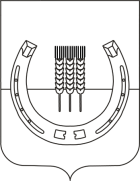 АДМИНИСТРАЦИЯСПАССКОГО СЕЛЬСКОГО ПОСЕЛЕНИЯСПАССКОГО МУНИЦИПАЛЬНОГО РАЙОНАПРИМОРСКОГО КРАЯРАСПОРЯЖЕНИЕ   29 ноября 2021 года	                    с. Спасское		                                     № 68-рОб утверждении плана контрольной деятельности по внутреннему муниципальному финансовому контролю Спасского сельского поселения на 2022 годВ целях реализации ч.3 статьи 265 Бюджетного кодекса Российской Федерации, руководствуясь Федеральными стандартами по внутреннему финансовому контролю Уставом Спасского сельского поселения, Утвердить план проведения контрольных мероприятий по внутреннему муниципальному финансовому контролю на 2022 год (прилагается).Контроль за исполнением настоящего распоряжения оставляю за собой.Глава Спасского сельского поселения                                                                     Е.В.АлёшинаУТВЕРЖДЕНраспоряжением администрации Спасского сельского поселения от 29 ноября 2021  № 68-р   План проведения контрольных мероприятий по внутреннему муниципальному финансовому контролю на 2022 год№ п/пНаименование объекта контроляТема контрольного мнроприятияПроверяемый периодПериод ( дата ) начала проведения контрольных мероприятийОтветственный за проведение контрольного мероприятия1ИП Нигматулин О.Р.Контроль за достоверностью отчета о достижении значений показателей результативности предоставления средств из бюджета2021 годапрельМолокоедова О.Н.2МКУ «СКО»Контроль за соблюдением бюджетного законодательства Российской Федерации и иных нормативных правовых актов, регулирующих2021 годмайМолокоедова О.Н.,Власова С.В.3МКУ «СКО»соблюдение бюджетного законодательства Российской Федерации и иных нормативных правовых актов в сфере закупок2021 годоктябрьУфимцев И.Г.